which will allow me to grow professionally, while being able to utilize my strong organizational, educational, and exceptional people skills.SUMMARY OF QUALIFICATIONSOver 5 years’ experience as a customer service and waiter in a hotelPositive attitude and disciplined work ethicHighly skilled in greeting  guests in a polite mannerAble to direct and accompany guests to different facilities and functions in the hotelIn-depth knowledge of using computers and basic workplace equipment including photo copier and printerGood team playerExcellent customer service skillsProfessional ExperienceData EncoderAdvanced Construction Technology ServicesRetaj Building(December 2015- January 2016)Prepare, Compile and sort documents for data entryCheck source documents for accuracyObtain further information for incomplete documentsCombine and rearrange data from source documents where requiredCheck completed work for accuracyStore completed documents in designated locationsMaintain logbooks or records of activities and tasksRespond to requests for information and access relevant filesPrint information when requiredComply with data integrity and security policiesMaintain own office equipment and stationery suppliesThe Theodore Hotel / PhilippinesWaiter – Food and Beverage(April 2010 - August2015)Greet customers and seat them according to their preferencesPresent and open the menu (beverages section)Fill water glassesTake orders and provide information about menu itemsSuggest menu items when requested by the customerRepeat order to the customerRelay patrons’ orders to the kitchenEnsure order quality and quantity prior to servingServe meals and side dishesKeep a constant eye on the table to gauge needs and fulfill them immediatelyTotal customers’ check and take it to them and offer dessertClear table and clean table topsPresenting the bill, Accept payment in cash and credit cardThank the GuestsDevelopment Academy of the Philippines Waiter - Food and Beverage Service (October 2007 – February 2010)Greet customers and seat them according to their preferencesPresent and open the menu (beverages section)Fill water glassesTake orders and provide information about menu itemsSuggest menu items when requested by the customerRepeat order to the customerRelay patrons’ orders to the kitchenEnsure order quality and quantity prior to servingServe meals and side dishesKeep a constant eye on the table to gauge needs and fulfill them immediatelyTotal customers’ check and take it to them and offer dessertClear table and clean table topsPresenting the bill, Accept payment in cash and credit cardThank the GuestsEducational Background Tertiary (2005 – 2007)City College of Tagaytay PhilippinesAssociate in Hospitality Management and Tourism Secondary (2001 – 2005)Tagaytay City Science National High School PhilippinesAffiliation CenterBasic Safety Course	 	Magsaysay Training Center	June 2009Days Hotel			Tagaytay City			July 2006TGI Friday			Alabang Center			April 2006Skills & CapabilitiesExcellent customer service skillsProfessional appearance and demeanorLanguage: Able to communicate in English, in both written and oral formsPositive, energized and professional presenceWell versed in Microsoft Office (Word, Excel, Power Point)Personal DetailsAge			:	27Date of Birth		:	June 06, 1988Civil Status		: 	SingleHeight			:	5”9’Weight			:	125lbs.Gender			:	MaleLanguage		:	English, FilipinoVisa Status		:	Family VisaFirst Name of Application CV No: 1671180Whatsapp Mobile: +971504753686 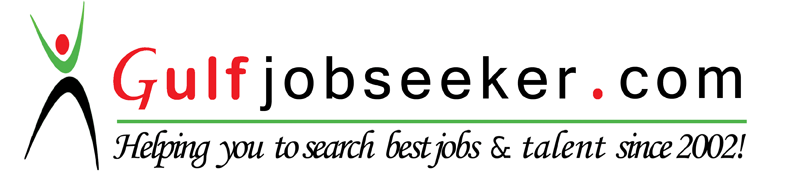 